АДМИНИСТРАЦИЯ РЕПЬЕВСКОГО СЕЛЬСКОГО ПОСЕЛЕНИЯ РЕПЬЕВСКОГО МУНИЦИПАЛЬНОГО РАЙОНА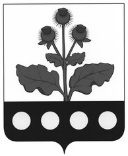 ВОРОНЕЖСКОЙ ОБЛАСТИПОСТАНОВЛЕНИЕ«01» августа 2018 г. № 58                      с. РепьевкаРуководствуясь пунктом 9.3 части 1 статьи 14 Жилищного кодекса Российской Федерации, Федеральным законом от 06.10.2003 № 131-ФЗ «Об общих принципах организации местного самоуправления в Российской Федерации», Уставом Репьевского сельского поселения и рассмотрев представление Прокуратуры Репьевского района от 23.07.2018 №2-2-2018/970 «об устранении нарушений жилищного законодательства», постановляет:Утвердить Порядок и перечень случаев оказания возвратной и (или) на безвозвратной основе за счет средств местного бюджета дополнительной помощи при возникновении неотложной необходимости в проведении капитального ремонта общего имущества в многоквартирных домах, расположенных на территории Репьевского сельского поселения (приложение 1).Утвердить перечень услуг и (или) работ по капитальному ремонту общего имущества в многоквартирном доме, расположенном на территории Репьевского сельского поселения (приложение 2).Настоящее постановление вступает в силу после официального обнародования.Настоящее постановление разместить в информационно-телекоммуникационной сети Интернет на официальном сайте органов местного самоуправления Репьевского сельского поселения.5. Контроль за выполнением настоящего постановления оставляю за собой.Глава сельского поселения                                              Г.В. СидельниковПриложение 1к постановлению администрациисельского поселения от «01» августа 2018 года № 58Порядок и перечень случаев оказания на возвратной и (или) безвозвратной основе за счет средств местного бюджета дополнительной помощи при возникновении неотложной необходимости в проведении капитального ремонта общего имущества в многоквартирных домах, расположенных на территории Репьевского сельского поселения (далее – Порядок)Настоящий Порядок устанавливает порядок и перечень случаев оказания на возвратной и (или) безвозвратной основе за счет средств местного бюджета Репьевского сельского поселения дополнительной финансовой помощи при возникновении неотложной необходимости в проведении капитального ремонта общего имущества в многоквартирных домах, расположенных на территории Репьевского сельского поселения2. Перечень случаев оказания на возвратной и (или) безвозвратной основе за счет средств местного бюджета в пределах бюджетных ассигнований, предусмотренных в бюджете Репьевского сельского поселения дополнительной помощи при возникновении неотложной необходимости в проведении капитального ремонта общего имущества в многоквартирных домах включает в себя: пожары, взрывы, внезапное обрушение зданий и сооружений, аварии на электроэнергетических системах, аварии на коммунальных системах жизнеобеспечения, гидродинамические аварии, опасные геологические явления, опасные метеорологические явления, опасные гидрологические явления, опасные метеорологические явления, природные пожары, крупные террористические акты (далее — чрезвычайная ситуация)Решение о необходимости проведения капитального ремонта и об оказании на возвратной и (или) безвозвратной основе за счет средств местного бюджета Репьевского сельского поселения дополнительной финансовой помощи при возникновении неотложной необходимости в проведении капитального ремонта общего имущества в многоквартирных домах в случаях, указанных в пункте 2 настоящего Порядка (далее — Решение), принимается в форме протокола комиссии по оказанию на возвратной и (или) безвозвратной основе за счет средств местного бюджета Репьевского сельского поселения дополнительной финансовой помощи при возникновении неотложной необходимости в проведении капитального ремонта общего имущества в многоквартирных домах (далее — Комиссия).Основанием для организации заседания Комиссии для принятия решения, указанного в пункте 3 настоящего Порядка, является решение комиссии по предупреждению и ликвидации чрезвычайных ситуаций и обеспечению пожарной безопасности, принимаемое в соответствии с постановлением администрации Репьевского сельского поселения от 09.06.2014 № 66.Положение о Комиссии, ее состав утверждается распоряжением администрации Репьевского сельского поселения.Порядок предоставления субсидии на возвратной и (или) безвозвратной основе за счет средств бюджета Репьевского сельского поселения юридическим лицам осуществляющим управление многоквартирными домами, товариществам собственников жилья, жилищным кооперативам, управляющим организациям, фонду капитального ремонта многоквартирных домов Воронежской области, в целях финансового обеспечения проведения капитального ремонта общего имущества многоквартирного дома в случаях, указанных в пункте 2 настоящего Порядка, утверждается нормативным актом администрации Репьевского сельского поселения.Приложение 2к постановлению администрациисельского поселения«01» августа 2018 № 58Перечень услуг и (или) работ по капитальному ремонту общего имущества в многоквартирном доме, расположенном на территории Репьевского сельского поселенияПеречень услуг и (или) работ по капитальному ремонту общего имущества в многоквартирном доме, оказание и (или) выполнение которых финансируются за счет средств фонда капитального ремонта, а также за счет средств государственной поддержки капитального ремонта, а также оказания на возвратной и (или) безвозвратной основе за счет средств местного бюджета дополнительной помощи при возникновении неотложной необходимости в проведении капитального ремонта общего имущества в многоквартирных домах, расположенных на территории Репьевского сельского поселения включает:1) ремонт внутридомовых инженерных систем электро-, тепло-, газо-, водоснабжения, водоотведения;2) ремонт крыши;3) переустройство невентилируемой крыши на вентилируемую крышу в случае, если необходимость реконструкции крыши установлена заключением специализированной организации, подготовленным по результатам соответствующего обследования;4) ремонт подвальных помещений, относящихся к общему имуществу в многоквартирном доме;5) ремонт фасада;6) утепление фасада в случае, если необходимость проведения данных работ установлена заключением специализированной организации, подготовленным по результатам энергетического обследования многоквартирного дома;7) ремонт фундамента многоквартирного дома;8) разработку проектной документации в случае, если законодательством Российской Федерации требуется ее разработка;9) проведение государственной экспертизы проекта, историко-культурной экспертизы в отношении многоквартирных домов, официально признанных памятниками архитектуры, в случае, если законодательством Российской Федерации требуется проведение таких экспертиз;10) осуществление строительного контроля.Об утверждении Порядка и перечня случаев оказания на возвратной и (или) безвозвратной основе за счет средств местного бюджета дополнительной помощи при возникновении неотложной необходимости в проведении капитального ремонта общего имущества в многоквартирных домах, расположенных на территории Репьевского сельского поселения